РОССИЙСКАЯ ФЕДЕРАЦИЯХанты-Мансийский автономный округ-Югра, Березовский районМуниципальное бюджетное общеобразовательное учреждениеИГРИМСКАЯ СРЕДНЯЯ ОБЩЕОБРАЗОВАТЕЛЬНАЯ ШКОЛА  имени Героя Советского Союза Собянина Гавриила Епифановича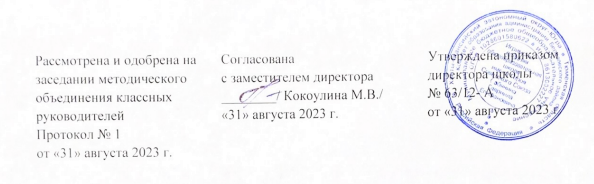 Рабочая программа внеурочной деятельностипо социальному направлению  «Юный инспектор движения (ЮИД)»для обучающихся 5-9 классов2023-2024 учебный годЖарова Светлана Викторовна Социальный педагогпервая квалификационная категорияИгрим2023 г.Пояснительная запискаРабочая  программа внеурочной деятельности «Юный инспектор движения (ЮИД)» разработана  на  основе  требований  к результатам  освоения  основной  образовательной  программы  основного  общего образования  Муниципального  бюджетного  общеобразовательного  учреждения Игримская средняя общеобразовательная школа имени Героя Советского Союза Собянина Гавриила Епифановича, с учетом мероприятий планаорганизационно-профилактических мероприятий по предупреждению детского дорожно-транспортного травматизма на территории Березовского района на 2023-2024 учебный год с ОГИБДД ОМВД России по Березовскому району. Рабочая  программа  ориентирована  на  учебник:  Основы безопасности жизнедеятельности. Авт. А.Т. Смирнов, Б.О. Хренников., под общ. Ред. А.Т. Смирнова.Согласно учебного  плана на изучение курса внеурочной  деятельности отводится 34 часов в год.Промежуточная аттестация осуществляется в виде тестов, проектов, творческих работ.Срок  реализации  рабочей программы 1 год.Рабочая программа реализуется с учетом программы воспитания школы.Цель программы: создание условий для формирования у школьников устойчивых навыков безопасного поведения на улицах и дорогах.  Задачи программы: Сформировать у обучающихся потребность в изучении правил дорожного движения, осознанное к ним отношения ;Сформировать устойчивые навыки соблюдения и выполнения правил дорожного движения;  Обучить способам оказания самопомощи и первой медицинской помощи;Повысить интерес школьников к велоспорту;  Развивать у учащихся умение ориентироваться в дорожно-транспортной ситуации;Воспитывать чувство ответственности, культуры безопасного поведения на дорогах и улицах.Выработать у учащихся культуру поведения в транспорте и дорожную этику.Взаимосвязь с программой воспитанияРабочая программа курса внеурочной деятельности разработана с учётом программы воспитания. Это позволяет на практике соединить обучающую и воспитательную деятельность, ориентировать её не только на интеллектуальное, но и на нравственное, социальное   развитие ребёнка. Это проявляется:в выделении в цели программы ценностных приоритетов;в приоритете личностных результатов реализации программы внеурочной деятельности, нашедших своё отражение и конкретизацию в программе воспитания;в интерактивных формах занятий для обучающихся, обеспечивающих их вовлечённость в совместную с педагогом и сверстниками деятельность.Планируемые результаты освоения курса внеурочной деятельностиЛичностныепринятие образа «хороший пешеход, хороший пассажир»;самостоятельность и личная ответственность за свои поступки, установка на здоровый образ жизни;уважительное отношение к другим участникам дорожного движения;  осознание ответственности человека за общее благополучие;этические чувства, прежде всего доброжелательность и эмоционально-нравственная отзывчивость;способность к самооценке;приобретение навыков работы с видеоаппаратурой.Метапредметные:навыки контроля и самооценки процесса и результата деятельности;умение ставить и формулировать проблемы;навыки осознанного и произвольного построения сообщения в устной форме, в том числе творческого характера;установление причинно-следственных связей.Предметные результаты: Ученик научится: · работать с правилами дорожного движения, выделять нужную информацию; · читать информацию по дорожным знакам; - оценивать дорожную ситуацию; Ученик получит возможность научиться:· формировать первоначальные представления о значении правил безопасности.Содержание  курса внеурочной деятельностиВводное занятие. Знакомство со спецификой работы отряда. Повторение правил ПДД.В школу готов.Проведение организационных и профилактических мероприятий по безопасности дорожного движения в период проведения «Дня знаний». Проведение совместно с сотрудниками Госавтоинспекции профилактических бесед, занятий по ПДД и безопасного поведения на улично-дорожной сети с детьми и родителями (законными представителями), распространение памяток детям в классах и в мессенджеры.«Неделя безопасности дорожного движения ». Оформление стенда с планом маршрутизации, беседы, инструктажи с обучающимися, классные часы и т.д.Учимся приемам агитации. Организация распространения методической литературы, печатной продукции (буклеты, листовки, плакаты), транслирование социальных роликов, по обеспечению безопасности дорожного движения: использованию световозвращающих элементов, детских удерживающих устройств при перевозке детей-пассажиров.Готовим информацию. Актуализация информации в разделе «Безопасность дорожного движения» на официальном сайте образовательной организации, стенде.Учимся ПДД играя. Организация и проведение конкурсов с применением игровых технологий по правилам дорожного движения среди обучающихся начальных классов.Вместе в рейд. Проведение совместных (сотрудники ГИБДД, педагоги, родительские патрули, ЮИД, учащиеся школ) рейдов на прилегающей к общеобразовательной организации территории в целях предупреждения и предотвращения ПДД со стороны детей и подростков, а также контроля за использованием детьми – пешеходами световозвращающих приспособлений в тёмное время суток и правилами перевозки водителями легковых автомобилей несовершеннолетних к образовательной организации.Проверка оформленных   уголков дорожной безопасности в классах, на выбор лучшего. Подготовка уголков и участие в конкурсе.«Посвящение в пешеходы». Проведение праздника «Посвящение первоклассников в пешеходы». Участие в акциях. Акция «Внимание, дети!», «Неделя безопасности дорожного движения» и т.д.«Безопасное колесо». Участие в соревнованиях юных инспекторов движения «Безопасное колесо».«Лаборатория безопасности». Проведение мастер-классов по профилактике ДДТТ с использованием мобильного комплекса «Лаборатория безопасности» совместно с ГИБДД.Онлайн-тестирование. Проведение онлайн-тестирования учащихся на знания правил дорожного движения на федеральной интернет-платформе «Дорога без опасности» (bdd-eor.edu.ru).Тематическое планирование с учетом реализации программы воспитания.Составитель:№п/пНаименование разделов и тем программыКоличество часовФорма проведения занятийЭлектронные (цифровые) образовательные ресурсы1Вводное занятие1Лекция Лекция Лекция https://гибдд.рф/about/historyhttps://гибдд.рф/social/pasport_road_safetyhttps://юидроссии.рф/2-3В школу готовАкция «Внимание-Дети!» онлайн олимпиада поПДД2АкцияАкцияАкцияhttps://гибдд.рф/social/pasport_road_safetyhttps://www.berezovo.ru/inform/messages/60196/https://березовский.рф/news/2596.htmlhttps://юидроссии.рф/учи.ру4-5«Неделя безопасности дорожного движения» и одноименная Акцияонлайн олимпиада поПДД2ЛекцияАкцияЛекцияАкцияЛекцияАкция17-21.10.22https://www.beluo31.ru/wp-content/uploads/2022/01/plan-edinyh-dney-bezopasnoti-v-2022-godu.docxhttps://мвд.рф/news/item/32610172/https://nvspds6.ucoz.ru/news/vserossijskaja_nedelja_bezopasnosti_dorozhnogo_dvizhenija/2022-09-22-539https://www.berezovo.ru/inform/messages/60196/https://юидроссии.рф/учи.ру6Проведение онлайн тестирования на знание правил дорожного движения на платформе «Дорога Без опасностей»1онлайн тестированиеонлайн тестированиеонлайн тестированиеhttps://юидроссии.рф/«Дорога Без опасностей»-https://bdd-eor.edu.ru/https://bdd-cor.edu.ruhttps://onlinetestpad.com/ru/test/17362-bezopasnost-dorozhnogo-dvizheniya7-8Учимся приемам агитации2Теория Теория Теория https://юидроссии.рф/9-10«Детству -зеленый свет!»2Теория и практикаТеория и практикаТеория и практикаhttps://гибдд.рф/r/8611Готовим информацию 11практикапрактикаhttps://www.berezovo.ru/inform/messages/60196/https://гибдд.рф/about/historyhttps://гибдд.рф/mens/pravo-peshehodahttps://гибдд.рф/about/social/children-safetyhttps://юидроссии.рф/12-13Учимся ПДД играя22играиграhttp://deti.gibdd.ru/https://юидроссии.рф/14-15Вместе в рейд (включая посещение дошкольных учреждений)22рейдрейдhttps://юидроссии.рф/16Проверка оформленных   уголков дорожной безопасности в классах, на выбор лучшего11практикапрактикаhttps://юидроссии.рф/17«Посвящение в пешеходы»11мероприятиемероприятиеhttps://юидроссии.рф/https://гибдд.рф/about/social/children-safetyhttps://гибдд.рф/mens/pravo-peshehoda18Акция «Неделя памяти жертв ДТП»11акцияакцияhttps://юидроссии.рф/19-20Акция «Детству зеленый свет»22акцияакцияhttps://www.berezovo.ru/inform/messages/60196/https://юидроссии.рф/21-22Акция «По зимней дороге – без ДТП»222акцияhttps://юидроссии.рф/23-24Акция «Будь в безопасности!»22акцияакцияhttps://www.berezovo.ru/inform/messages/60196/https://юидроссии.рф/25Акция «ПДД соблюдаем, безопасно шагаем!»11акцияакцияhttps://www.berezovo.ru/inform/messages/60196/https://юидроссии.рф/26Акция «Безопасным дорогам скажем «Да»11акцияакцияhttps://www.berezovo.ru/inform/messages/60196/https://юидроссии.рф/27Акция «Декада дорожной культуры»11акцияакцияhttps://infourok.ru/proekt-za-bezopasnost-dorozhnogo-dvizheniya-vse-vmeste-2022-6054323.htmlhttps://юидроссии.рф/28Акция «Нам не все равно!»11акцияакцияhttps://86.мвд.рф/news/item/29616097/29Акция «Дороги Победы!»11акцияакцияhttps://nsportal.ru/shkola/klassnoe-rukovodstvo/library/2020/02/02/stsenariy-agitbrigady-po-pdd-na-temu-pobedehttps://юидроссии.рф/30Акция «Внимание, дети!»11акцияакцияhttps://www.berezovo.ru/inform/messages/60196/https://юидроссии.рф/32«Безопасное колесо»11Теория и практикаТеория и практикаhttps://юидроссии.рф/33 «Лаборатория безопасности»11Теория и практикаТеория и практикаhttps://www.crtdiu.ru/laboratoriya-bezopasnosti-2/https://bezdtp.ru/bezdtp/ru/safetylab_abouthttps://юидроссии.рф/34Онлайн-тестирование11практикапрактикаhttps://bdd-eor.edu.ru/https://юидроссии.рф/https://onlinetestpad.com/ru/test/17362-bezopasnost-dorozhnogo-dvizheniya